Профилактическая операция «Новый год -2020» стартует 01 декабря 2020 года. Это  период проведения внеплановых выездных проверок соблюдения требований пожарной безопасности, профилактических работ в учреждениях культуры, школьного и дошкольного образования, социально значимых объектах.Будут обследоваться места  с массовым пребыванием людей и проводиться работа по контролю обеспечения безопасности объектов.Организация  пожарно-профилактических  обследований совместно с администрацией школ, детских садов, культурно-досуговых объектов. Отработка практических тренировок по эвакуации людей в случае чрезвычайной ситуации. Внимание уделяется эвакуационным путям и выходам, системам противопожарной защиты, проверяется исправность автоматической пожарной сигнализации и действия персонала во время эвакуации.Во время проведения операции «Новый год» 109 пожарно - спасательная часть  обращает Ваше внимание на установку новогодних ёлок в местах с массовым пребыванием людей. Несоблюдение правил пожарной безопасности при установке зелёной красавицы может стать причиной пожара. Главный символ праздника является отличным горючим материалом. Причём как «живая», так и искусственная. Например, подсушенная «живая» ель сгорает за считанные секунды, а потушить её сразу не так уж и легко – смолы, содержащиеся в ней, превращают её в напалм. Искусственное же дерево, при горении выделяет токсические вещества. В замкнутом помещении достаточно пару глубоких вздохов, чтобы навсегда потерять сознание. При выборе искусственной ёлки лучше отдать предпочтение моделям, которые имеют противопожарную пропитку. Эта информация указывается на упаковке и в сертификате.Чтобы праздник не обернулся трагедией, новогоднюю ёлку необходимо устанавливать подальше от электрических приборов и источников открытого огня, например, каминов, газовых плит. Собирать искусственную ель следует по инструкции. В помещениях дошкольных и школьных образовательных учреждениях ёлку нужно устанавливать на расстоянии не менее 1 метра от стен и 1 метр до потолка. При её установке надо смотреть, не загораживает ли она проходы – пути эвакуации.109 пожарно - спасательная часть  напоминает: на ёлку нельзя устанавливать свечи и бенгальские огни, особенно если она украшена ватным «снегом» и бумажными игрушками. Для украшения нельзя использовать несертифицированные электрические изделия. На упаковке гирлянды должна быть маркировка, где производитель обязан указать все параметры изделия: мощность, тип ламп, класс защиты, дату изготовления. Перед использованием проверьте исправность гирлянд, ещё раз убедитесь в их целостности и отсутствии замыканий в цепочке. При выявлении неисправности в иллюминации – нагревании проводов, мигании лампочек, искрения, она должна быть срочно отключена! Не оставляйте детей без присмотра рядом с ёлкой и не разрешайте им самостоятельно включать гирлянды в розетку. Уходя из дома, отключите всю иллюминацию из электросети.БЕРЕГИТЕ СЕБЯ И СВОИХ БЛИЗКИХ! СОБЛЮДАЙТЕ ПРАВИЛА ПОЖАРНОЙ БЕЗОПАСНОСТИ!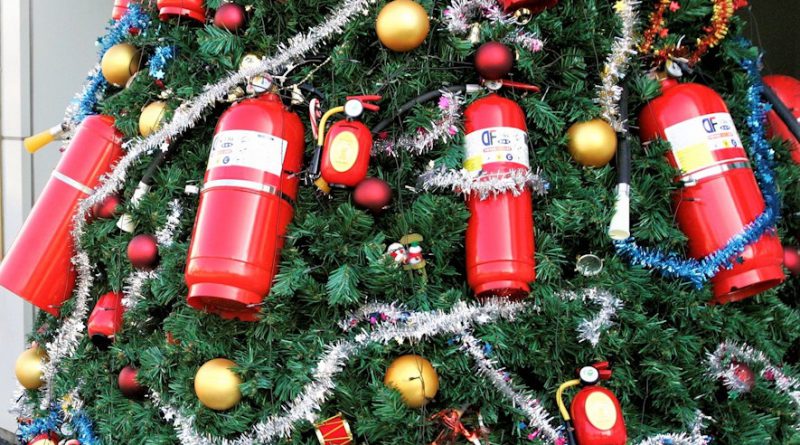 